Анотація навчального курсуМета курсу (набуті компетентності)Унаслідок вивчення даного навчального курсу здобувачі вищої освіти набудуть наступних компетентностей:1. Здатність до ефективного управління соціальними системами, з метою досягнення порозуміння та підтримки на шляху реалізації особистісних цілей, цілей організації та прийняття спільних продуктивних рішення (організаційна компетентність).2. Здатність до управлінської діяльності, досягати взаємопорозуміння та доброзичливого ставлення до підлеглих, налагодження з ними ділових відносин (комунікативна компетентність).3. Здатність працювати в команді – уміння створювати ділові відносини та ефективно взаємодіяти з колегами, підлеглими, партнерами з метою досягнення порозуміння та отримання підтримки на шляху до реалізації поставлених цілей (кооперативна компетентність). 4. Здатність впливати на процес конфлікту, забезпечуючи його переведення в раціональне русло, аналізувати скарги та врегульовувати суперечки різної амплітуди складності (конфліктологічна компетентність). 5. Здатність генерувати нові ідеї (креативність). Структура курсуРекомендована література1. Авдеев В. В. Управление персоналом: технология формирования команды. Учебное пособие. М. : Финансы и статистика, 2002. 512 с.2. Аверченко Л. К. Управление общением: теория и практика для социального работника. Учебное пособие. М. : ИНФРА-М, 1999. 216 с. 3. Аникин Б. А. Высший менеджмент для руководителя. М.: ИНФРА, 2001. 4. Арнольд Д. Р., Капелла Л. М. Основы менеджмента. М. : Волтерс Клувер, 2007. 288 с.5. Базаров Т. Ю. Управление персоналом. М.: Мастерство, 2002. 224 с. 6. Барри М. Стоу Антология организационной психологи. [Пер. с англ.: С. Е. Пале]. М.: ООО «Вершина», 2005. 712 с.7. Беляев Н. П. Управление персоналом. Учебное пособие. Минск : Экоперспектива, 2000. 320 с.8. Беляцкий Н. П., Велесько С. Е., Ройш П. Управление персоналом: учебное пособие. Минск: Интер-прессервис, Экоперспектива, 2002.  9. Веснин В. Р. Практический менеджмент персонала: [Пособие по кадровой роботе]. М. : МАУП, 1999. 504 с. 10. Гарькавець С. О., Волченко Л. П. Конфлікти в освітньому середовищі: діагностика та практика вирішення: навчально-методичний посібник. Харків: Друкарня Мадрид, 2020. 91 с. 11. Гарькавець С. О. Паблік рилейшнз та імідж ВНЗ: соціально-психологічний аналіз проблеми // Теоретичні і прикладні проблеми психології : зб. наук. праць Східноукраїнського національного університету ім. В. Даля. Луганськ : Вид-во СНУ ім. В. Даля, 2013 №3(32). С. 90-95. 12. Гарькавець С. О. Соціально-нормативний конформізм особистості у психологічному вимірі. Монографія. Луганськ : Вид-во «Ноулідж», 2010. 343 с. 13. Гарькавец С. А. Психология невербального общения. Учебное пособие. Северодонецк : Изд-во «Петит», 2015. 214 с. 14. Гибсон Д. Л., Иванцевич Дж., Доннелли Д. Х. Организация. Поведение. Структура. Процессы. М.: ИНФРА-М, 2000. 15. Деркач А. А., Калинин И. В. Стратегия подбора и формирования управленческой команды. М. : Изд-во РАГС, 1999. 315 с.16. Дятлов В. А., Кибанов А. Я., Пхало В. Т. Управление персоналом. Учеб. пособие для студентов экономических вузов. М. : ПРИОР, 1998. 512 с.17. Журавлев П. В. Технология управления персоналом. Настольная книга менеджеров / Журавлев П. В., Карташов С. А., Одегов Ю. Т. – М. : Экзамен, 2000. – 576 с. 18. Зазыкин В. Г., Чернышев А. П. Менеджер: психологические секреты профессии. М.: ЦИТП, 1992. 19. Казанцев А. К., Подлесных А. К., Серова Л. С. Практический менеджмент в организации. Учебное пособие. М. : ИНФРА-М, 2008. 367 с.21. Казмиренко В. П. Социальная психология организации. К.: МЗУУП, 1993. 384 с.22. Карамушка Л. М. Психологічні основи управління змінами в освітніх організаціях: Навчально-методичний посібник. Біла Церква: КОІПОПК, 2008. 76 с.23. Карамушка Л. М., Сняданко І. І. Психологія організаційної культури (на матеріалі промислових підприємств) : навч. посіб. для студ. вищ. навч. закл. Львів : Край, 2010. 210 с.24. Кибанов А. Я. Управление персоналом организации. Учебник. М. : ИНФРА-М, 2000. 512 с.25. Лозниця В.С. Психологія менеджменту. Навчальний посібник. К. : КНЕУ, 1997. 248 с. 26. Лукичева Л. И. Управление организацией. М. : Омега, 2007. 360 с.27. Маслов Е. В. Управление персоналом предприятия. Учебное пособие. / За ред. П. В. Шеметова. М.: ИНФРА-М; Новосибирск: НГАЕиУ, 2001. 312 с. 28. Мацумото Д. Психология и культура. СПб.: ПРАЙМ – ЕВРОЗНАК, 2002. 416 с.29. Моргунов Е. С. Управление персоналом. Исследование, оценка, обучение. М.: Интел-Синтез, 2000. 264 с.30. Орбан-Лембрик Л. Е. Психологія управління. К. : «Академвидав», 2003. 600 с. 31. Орбан-Лембрик Л. Е. Психологія професійної комунікації. Монографія. Чернівці: Книги – ХХІ, 2009. 528 с. 32. Пачковський Ю. Ф. Психологія підприємства. Львів : Афіша, 2001. 275 с.33. Персональный менеджмент. Учебник. / За ред. С. Д. Резника. М. : ИНФРА-М, 2002. 622 с.34. Спивак В. А. Организационное поведение и управление персоналом. СПб. : Питер, 2000. 416 с. 35. Ткач Т. В. Освітній простір особистості: психологічний аспект. Монографія. К. : Запоріжжя, 2008. 272 с. 36. Томсон А. А., Сгприкленд А. Стратегический менеджмент: концепции и ситуации. Учебник для вузов. [Пер. з англ.]. М. : ЮНИТИ, 2000. 412 с.37. Травин В. В., Дятлов В. А. Менеджмент персонала предприятия: Учебно-практическое пособие. М. : Дело, 2000. 272 с.38. Третьяченко В. В. Колективні суб‘єкти управління: формування, розвиток та психологічна підготовка. Монографія. Київ : Стилос, 1997. 585 с.39. Третьяченко В. В. Психологическая культура организаций (психолого-педагогический аспект). Луганск : Изд-во ВНУ, 2002. 224 с. 40. Третьяченко В. В. Управлінські команди: методологія та теорія, формування і розвиток. Монографія. Луганськ: Вид-во СНУ ім. В. Даля, 2004. 300 с.41. Управление организацией. Учебник для вузов. / Под ред. А. Г. Поршнева, З. П. Румянцевой, Н. А. Соломатина. М. : ИНФРА-М, 1999. 669 с.42. Управление персоналом организации. Практикум. / За ред. А. Я. Кибанова. М. : ИНФРА-М, 2001. 296 с.43. Управление персоналом. Учебник для вузов. / Под ред. Т. Ю. Базарова, Б. Л. Еремина. М. : ЮНИТИ-ДАНА, 2002. 560 с.44. Шарухин А. П. Психология менеджмента. СПб.: Речь, 2005. 45. Шекшня С. В. Управление персоналом современной организации. М. : Интел-Синтез, 2000. 368 с.Методичне забезпеченняМетодичні вказівки до практичних занять з дисципліни «Психологія управління персоналом» (для студентів, які навчаються за спеціальністю «Психологія») / Уклад. С. О. Гарькавець. Луганск: вид-во СНУ ім. В. Даля, 2012. 17 с. Сайт №2 системи дистанційного навчання СНУ ім. В. Даля – http://moodlesti.snu.edu.ua/ Оцінювання курсуЗа повністю виконані завдання студент може отримати визначену кількість балів:Шкала оцінювання студентівПолітика курсуСилабус курсуСилабус курсу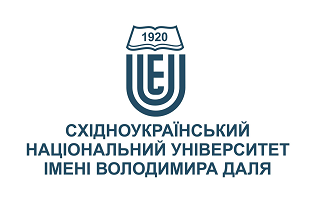 ПСИХОЛОГІЯ УПРАВЛІННЯ ПЕРСОНАЛОМПСИХОЛОГІЯ УПРАВЛІННЯ ПЕРСОНАЛОМСтупінь вищої освіти:магістрмагістрСпеціальність: 053 «Психологія»053 «Психологія»Рік підготовки:11Семестр викладання:весіннійвесіннійКількість кредитів ЄКТС:55Мова(-и) викладання:українськаукраїнськаВид семестрового контролюзалікзалікАвтор курсу та лектор:Автор курсу та лектор:Автор курсу та лектор:Автор курсу та лектор:Автор курсу та лектор:д.психол.н., проф., Гарькавець Сергій лексійовичд.психол.н., проф., Гарькавець Сергій лексійовичд.психол.н., проф., Гарькавець Сергій лексійовичд.психол.н., проф., Гарькавець Сергій лексійовичд.психол.н., проф., Гарькавець Сергій лексійовичд.психол.н., проф., Гарькавець Сергій лексійовичд.психол.н., проф., Гарькавець Сергій лексійовичд.психол.н., проф., Гарькавець Сергій лексійовичвчений ступінь, вчене звання, прізвище, ім’я та по-батьковівчений ступінь, вчене звання, прізвище, ім’я та по-батьковівчений ступінь, вчене звання, прізвище, ім’я та по-батьковівчений ступінь, вчене звання, прізвище, ім’я та по-батьковівчений ступінь, вчене звання, прізвище, ім’я та по-батьковівчений ступінь, вчене звання, прізвище, ім’я та по-батьковівчений ступінь, вчене звання, прізвище, ім’я та по-батьковівчений ступінь, вчене звання, прізвище, ім’я та по-батьковіПрофесор кафедри психології та соціології Професор кафедри психології та соціології Професор кафедри психології та соціології Професор кафедри психології та соціології Професор кафедри психології та соціології Професор кафедри психології та соціології Професор кафедри психології та соціології Професор кафедри психології та соціології посадапосадапосадапосадапосадапосадапосадапосадаsharkavets@gmail.com +38-050-366-57-99Skype: live:sharkavetsSkype: live:sharkavets317 ЛК, за розкладомелектронна адресателефонмесенджермесенджерконсультаціїВикладач практичних занять:*Викладач практичних занять:*Викладач практичних занять:*Викладач практичних занять:*Викладач практичних занять:*Кобиляцька Марина ВікторівнаКобиляцька Марина ВікторівнаКобиляцька Марина ВікторівнаКобиляцька Марина ВікторівнаКобиляцька Марина ВікторівнаКобиляцька Марина ВікторівнаКобиляцька Марина ВікторівнаКобиляцька Марина Вікторівнавчений ступінь, вчене звання, прізвище, ім’я та по-батьковівчений ступінь, вчене звання, прізвище, ім’я та по-батьковівчений ступінь, вчене звання, прізвище, ім’я та по-батьковівчений ступінь, вчене звання, прізвище, ім’я та по-батьковівчений ступінь, вчене звання, прізвище, ім’я та по-батьковівчений ступінь, вчене звання, прізвище, ім’я та по-батьковівчений ступінь, вчене звання, прізвище, ім’я та по-батьковівчений ступінь, вчене звання, прізвище, ім’я та по-батьковіасистент кафедри психології та соціології асистент кафедри психології та соціології асистент кафедри психології та соціології асистент кафедри психології та соціології асистент кафедри психології та соціології асистент кафедри психології та соціології асистент кафедри психології та соціології асистент кафедри психології та соціології посадапосадапосадапосадапосадапосадапосадапосадаmarina_k2911@ukr.net+38-066-032-93-95Viber за номером телефонуViber за номером телефонуауд. 328 ГК, кафедра психології та соціологіїелектронна адресателефонмесенджермесенджерконсультаціїЦілі вивчення курсу:Наведені в курсі матеріали спрямовані на формування у здобувачів вищої освіти (магістерський рівень) знань і навичок з сфери психології управлінської діяльності, що спроможні забезпечити необхідний рівень підготовки для професіонального виконання покладених функцій у сфері роботи з персоналом різних організацій та установ. Здобувачами вищої освіти опановуються основні наукові підходи теоретичного та практичного змісту з сфери психології управління та менеджменту, що натепер визначають ефективне управління персоналом організації або установи, різної форми власності.Курс може бути корисним студентам за спеціальностями «Менеджмент», «Педагогіка», «Право», «Соціологія», а також майбутнім фахівцям, що планують працевлаштування в установах та організаціях, діяльність яких пов’язана з управлянням і керівництвом персоналу. Результати навчання:Знати: теоретико-методологічні та практичні аспекти психології управління; моделі ефективного комунікативного процесу; соціально-психологічний зміст діяльності керівника; психологічні особливості суб’єктів управлінської взаємодії; особливості спілкування та комунікації в організаціях; психологічні механізми ділової взаємодії в організації; причини виникнення конфліктів у діловому спілкуванні; соціально-психологічний зміст конфліктів у спілкуванні, причини, механізми та умови, що їх породжують; соціально-психологічні особливості протікання та розв’язання  конфліктів у спілкуванні; особливості ділового іміджу керівника та його класифікації. Вміти: відрізняти різні типи керівництва та використовувати їхню варіативність у практичній діяльності; класифікувати типи управлінської діяльності; визначати мотивацію соціальної активності персоналу організації або установи; розуміти психологічні особливості підлеглих та їхні відмінності; проводити роз’яснювальну роботу серед персоналу з урахуванням його вікових і гендерних особливостей; здійснювати, превенцію, профілактику та розв’язання конфліктів в організації або установі; використовувати вербальні та невербальні форми спілкування; володіти та застосовувати адекватні форми передачі інформації; використовувати діалогічне спілкування; формувати імідж керівника, ефективно використовувати соціально-психологічні засоби побудови ефективного іміджу менеджера та організації.Передумови до початку вивчення:Базові знання та наукові уявлення з курсів «Соціальна психологія», «Психологія спілкування», «Психологія конфлікту». №ТемаГодини (Л/ЛБ/ПЗ)Стислий змістІнструменти і завданняТЕМА 1. Предмет і завдання психології управління персоналом2/0/0Предмет, об’єкт, мета, завдання дисципліни «Психологія управління персоналом». Характеристика управлінської діяльності. Історія управління та її основні етапи розвитку. Участь в обговоренніТестиТЕМА 2. Соціально-психологічні особливості управлінської діяльності 2/0/2Управлінська діяльність у визначенні зарубіжних і вітчизняних науковців. Системні властивості та якості управлінської діяльності. Особливості соціально-психологічної референтації в управлінських системах. Участь в обговоренніТестиТЕМА 3. Особистість керівника та процес управління4/0/2Характеристика особистості керівника у зарубіжній та вітчизняній психології управління. Проблема лідерства в психології управління. Типи керівників. Стильові особливості управління та їхні відмінності. Участь в обговоренніТестиТЕМА 4. Комунікація в управлінських системах 4/0/2Поняття та функції комунікації. Структура комунікативного процесу. Форми спілкування та їх особливості. Ділове спілкування як засіб управлінського впливу. Участь в обговоренніТестиТЕМА 5. Спільна управлінська діяльність та її психологічні референти4/0/0Поняття спільної управлінської діяльності. Управлінська команда та її соціально-психологічні особливості. Особливості оптимізації спільної управлінської діяльності в педагогічних системах. Участь в обговоренніТестиТЕМА 6. Психологічні особливості добору та розміщення персоналу2/0/2Поняття психотипу в психології. Психологічні методи вивчення особистості працівника. Поняття сумісності в організації. Особливості психологічної сумісності в організації. Участь в обговоренніТестиТЕМА 7. Мотивація управлінської діяльності 2/0/2Поняття мотиву та мотивації в психології. Типи мотивації. Особливості мотивації в управлінських системах. Психологічні закономірності мотиваційних процесів. Участь в обговоренніТестиТЕМА 8. Психологія прийняття управлінських рішень2/0/2Види управлінських рішень. Особливості індивідуального прийняття рішень та їх проблемний характер. Групові (колективні) рішення та їх особливості. Стратегія планування та вирішення управлінських завдань. Участь в обговоренніТестиТЕМА 9. Конфлікти в організаціях та їх особливості4/0/2Поняття конфлікту в психології. Типологія конфліктів. Конфліктна взаємодія в управлінській діяльності. Особливості попередження та подолання конфліктів в педагогічних системах. Участь в обговоренніТестиТЕМА 10. Іміджеві стратегії та позитивне позиціювання в управлінській діяльності2/0/0Поняття іміджу в психології. Репутація керівника як одна з головних складових його іміджу. Алгоритми побудови ефективного іміджу менеджера в педагогічній організації. Участь в обговоренніТестиІнструменти та завданняКількість балівКількість балівІнструменти та завданняДенна формаЗаочна формаПрисутність на заняттях (для заочної форми навчання під час настановної сесії) та засвоєння лекційного матеріалу за темами 4020Виконання контрольної роботи-20Самостійна робота 2020Залік (тест)4040Разом100100Сума балів за всі види навчальної діяльностіОцінка ECTSОцінка за національною шкалоюОцінка за національною шкалоюСума балів за всі види навчальної діяльностіОцінка ECTSдля екзамену, курсового проекту (роботи), практикидля заліку90-100Авідміннозараховано82-89Вдобрезараховано74-81Сдобрезараховано64-73Dзадовільнозараховано60-63Езадовільнозараховано35-59FXнезадовільно з можливістю повторного складанняне зараховано з можливістю повторного складання0-34Fнезадовільно з обов’язковим повторним вивченням дисциплінине зараховано з обов’язковим повторним вивченням дисципліниПлагіат та академічна доброчесність:Здобувач вищої освіти може пройти певні онлайн-курси, що пов'язані з темами дисципліни, на онлайн-платформах. Під час виконання завдань здобувач вищої освіти має дотримуватись політики академічної доброчесності. Запозичення мають бути оформлені відповідними посиланнями. Списування є забороненим.Завдання і заняття:Всі завдання, передбачені програмою курсу мають бути виконані своєчасно та оцінені у спосіб, зазначений вище. Аудиторні заняття мають відвідуватись регулярно. Пропущені заняття (з будь-яких причин) мають бути відпрацьовані з отриманням відповідної оцінки не пізніше останнього тижня поточного семестру. В разі поважної причини (хвороба, академічна мобільність тощо) терміни можуть бути збільшені за письмовим дозволом декана.Поведінка в аудиторії:На заняття здобувачі вищої освіти вчасно приходять до аудиторії відповідно до діючого розкладу та обов’язково мають дотримуватися вимог техніки безпеки.Під час занять здобувачі вищої освіти:- дотримуються етичних правил поводження;- знаходяться на своєму навчальному місці;- не заважають викладачу проводити заняття та іншим студентам навчатися.Під час контролю знань здобувачі вищої освіти:- є підготовленими відповідно до вимог даного курсу;- розраховують тільки на власні знання (не шукають інші джерела інформації або «допомоги» інших осіб);- не заважають іншим;- виконують усі вимоги викладачів щодо проведення контрольних заходів. 